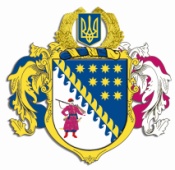 ДНІПРОПЕТРОВСЬКА ОБЛАСНА РАДАVIІ СКЛИКАННЯПостійна комісія обласної ради з питань соціально-економічного розвитку області, бюджету та фінансівпр. Олександра Поля, 2, м. Дніпро, 49004П Р О Т О К О Л   № 39засідання постійної комісії обласної ради„11” липня 2017 року15.00 годинУсього членів комісії:		 13 чол.Присутні:                   		 10  чол.Відсутні:                     		   3 чол.Присутні члени комісії: Ніконоров А.В., Саганович Д.В. (телеконференція), Жадан Є.В., Ульяхіна А.М, Буряк І.О., Мазан Ю.В., Мартиненко Є.А., Войтов Г.О, Петросянц М.М., Плахотник О.О.Відсутні члени комісії: Орлов С.О., Удод Є.Г., Шамрицька Н.А.У роботі комісії взяли участь: Шебеко Т.І. – директор департаменту фінансів ОДА, Псарьов О.С. – заступник директора департаменту економічного розвитку ОДА, Першина Н.Г. – начальник управління культури, національностей і релігій ОДА, Кушвід О.А. – начальник управління капітального будівництва ОДА, Стрілець Р.О. – директор департаменту екології та природних ресурсів ОДА, Кулик В.В. – заступник директора департаменту охорони здоров’я ОДА, Полторацький О.В. – директор департаменту освіти і науки ОДА, Гордієнко І.О. – заступник начальника управління агропромислового розвитку ОДА, Федорчук І.Ю. – начальник управління взаємодії з правоохоронними органами та оборонної роботи ОДА, Коваленко С.С. – начальник управління цивільного захисту населення ОДА, Богданов І.В. – начальник управління містобудування та архітектури ОДА, Семенюк В.П. – заступник директора департаменту соціального захисту ОДА, Наріжна О.О. – заступник начальника управління паливно-енергетичного комплексу ОДА, Ракша О.В. – начальник управління зовнішньо-економічної діяльності ОДА, Пшеничников О.П. – начальник управління молоді і спорту ОДА, Грива В.Л. ‒ заступник директора департаменту житлово-комунального господарства та будівництва ОДА, Піскоха Л.І. ‒ головний спеціаліст управління організаційної роботи ОДА, Дядічко І.А. – заступник голови обласної ради – начальник управління економіки, бюджету та фінансів виконавчого апарату облради, Беспаленкова Н.М. – начальник управління бухгалтерського обліку та фінансів управління бухгалтерського обліку, фінансів та господарської діяльності виконавчого апарату облради, Лелюк О.М. – заступник начальника управління – начальник відділу житлово-комунального господарства управління житлово-комунального господарства та комунальної власності виконавчого апарату облради, Богуславська І.О. – заступник начальника управління – начальник відділу бюджету та фінансів управління економіки, бюджету та фінансів виконавчого апарату облради, Семикіна О.С. – начальник відділу капітальних вкладень управління економіки, бюджету та фінансів виконавчого апарату облради, Северин С.С. – радник голови обласної ради.Головував: Ніконоров А.В.Порядок денний засідання постійної комісії:Про внесення змін до рішення обласної ради від                    02 грудня 2016 року № 115-7/VII „Про Програму соціально-економічного та культурного розвитку області на 2017 рік”.Звіт  про виконання обласного бюджету за I півріччя              2017 року.Про внесення змін до рішення обласної ради від                      02 грудня 2016 року № 116-7/VІІ „Про обласний бюджет на 2017 рік”.Про внесення змін до рішення обласної ради від                      02 грудня 2016 року № 118-7/VІІ „Про Порядок використання субвенції з обласного бюджету бюджетам міст, районів та об’єднаних територіальних громад на виконання доручень виборців депутатами обласної ради у 2017 році”.Про внесення змін до рішення обласної ради від                      24 березня 2017 року № 156-8/VІІ „Про затвердження угод на передачу субвенцій з обласного бюджету бюджетам міст, районів та об’єднаних територіальних громад на виконання доручень виборців депутатами обласної ради”.Про внесення змін до рішення обласної ради від                     21 червня 2013 року № 438-19/VI „Про регіональну міжгалузеву Програму щодо надання фінансової підтримки комунальним підприємствам (установам), що належать до спільної власності територіальних громад сіл, селищ та міст Дніпропетровської області, на 2013 – 2018 роки”.Про внесення змін до рішення обласної ради від                   24 березня 2017 року № 157-8/VII „Про приведення відповідно до чинного законодавства України оплати праці керівників Дніпропетровської обласної ради”.Різне.СЛУХАЛИ: 1. Про внесення змін до рішення обласної ради від 02 грудня 
2016 року № 115-7/VII „Про Програму соціально-економічного та культурного розвитку області на 2017 рік”.Інформація: Псарьова О.С. – заступника директора департаменту економічного розвитку ОДА стосовно проекту рішення обласної ради „Про внесення змін до рішення обласної ради від 02 грудня 
2016 року № 115-7/VII „Про Програму соціально-економічного та культурного розвитку області на 2017 рік”.Виступили: Ніконоров А.В.ВИРІШИЛИ: Погодити проект рішення обласної ради „Про внесення змін до рішення обласної ради від 02 грудня 2016 року № 115-7/VII „Про Програму соціально-економічного та культурного розвитку області на 2017 рік”, винести на розгляд обласної ради на ІХ пленарному засіданні й рекомендувати обласній раді затвердити його..Результати голосування:за 			10проти		-утримались 	-усього 		10СЛУХАЛИ: 2. Звіт  про виконання обласного бюджету за I півріччя               2017 року.Інформація: Шебеко Т.І. – директора департаменту фінансів ОДА стосовно інформації про звіт щодо виконання обласного бюджету за I півріччя               2017 року.Виступили: Ніконоров А.В., Мазан Ю.В.ВИРІШИЛИ: взяти до відома інформацію про звіт щодо виконання обласного бюджету за I півріччя 2017 року.Результати голосування:за 			10проти		-утримались 	-усього 		10СЛУХАЛИ: 3. Про внесення змін до рішення обласної ради від 02 грудня 2016 року № 116-7/VІІ „Про обласний бюджет на 2017 рік”.Інформація: Шебеко Т.І. – директора департаменту фінансів ОДА стосовно проекту рішення обласної ради „Про внесення змін до рішення обласної ради від 02 грудня 2016 року № 116-7/VІІ „Про обласний бюджет на 2017 рік”.Виступили: Ніконоров А.В. – про основні напрями використання бюджетних коштів за рахунок перевиконання обласного бюджету, Войтов Г.О. – про незабезпеченість фінансуванням Верхівцевського психоневрологічного інтернату, Ульяхіна А.М. – про надання інформації щодо придбання автомобіля для обласного центру науково-технічної творчості та інформаційних технологій учнівської молоді, Першина надала інформацію про видатки на заробітну плату театрально-концертним закладам.ВИРІШИЛИ: Погодити поданий облдержадміністрацією  проект рішення обласної ради „Про внесення змін до рішення обласної ради від 02 грудня 2016 року № 116-7/VІІ „Про обласний бюджет на 2017 рік” в цілому.Внести такі зміни до проекту рішення обласної ради „Про внесення змін до рішення обласної ради від 02 грудня 2016 року № 116-7/VІІ „Про обласний бюджет на 2017 рік”:за пропозицією головного розпорядника коштів – обласної ради:за КПКВ 0110170 „Організаційне, інформаційно-аналітичне та матеріально-технічне забезпечення діяльності обласної  ради, районної ради, районної у місті ради (у разі її створення), міської, селищної, сільської рад” в межах загального ресурсу на поточний рік збільшити видатки на оплату праці на суму 3 180 054,0 грн за рахунок зменшення поточних видатків обласної ради; за КПКВ 0117500 „Інші заходи, пов'язані з економічною діяльністю” по комунальній установі „Адміністративне управління” ДОР” збільшити видатки за КЕКВ 3210 на суму 600 000,0 грн для проведення капітального ремонту адміністративної будівлі за адресою Поля, 2, зменшивши поточні видатки за КЕКВ 2610.за пропозицією головного розпорядника коштів – департаменту житлово-комунального господарства та будівництва ОДА зменшити планові призначення по об’екту «Нове будівництво автодороги від мкр-ну Сонячний до вул. Спаської у м. Кривий Ріг Дніпропетровської області» на суму 15 млн грн та одночасно збільшити капітальні видатки на 15 млн грн.Рекомендувати управлінню культури, національностей і релігій ОДА підготувати проект звернення до Кабінету Міністрів України  стосовно надання субвенції з державного бюджету України на фінансування театрально-концертних закладів.Департаменту фінансів облдержадміністрації (Шебеко) надати проект рішення обласної ради „Про внесення змін до рішення обласної ради від 02 грудня 2016 року № 116-7/VІІ „Про обласний бюджет на 2017 рік” на наступне засідання постійної комісії, яке відбудеться 13.07.2017, із цими змінами.Результати голосування:за 			10проти		-утримались 	-усього 		10СЛУХАЛИ: 4. Про внесення змін до рішення обласної ради від 02 грудня 2016 року № 118-7/VІІ „Про Порядок використання субвенції з обласного бюджету бюджетам міст, районів та об’єднаних територіальних громад на виконання доручень виборців депутатами обласної ради у 2017 році”.Інформація: Богуславської І.О. – заступника начальника управління – начальника відділу бюджету та фінансів управління економіки, бюджету та фінансів виконавчого апарату облради стосовно пропозицій, що надійшли від депутатських фракцій обласної ради до рішення обласної ради від 02 грудня 2016 року № 118-7/VІІ „Про Порядок використання субвенції з обласного бюджету бюджетам міст, районів та об’єднаних територіальних громад на виконання доручень виборців депутатами обласної ради у 2017 році”.Виступили: Жадан Є.В., Ульяхіна А.М.ВИРІШИЛИ: 1. Погодити проект рішення обласної ради „Про внесення змін до рішення обласної ради від 02 грудня 2016 року № 118-7/VІІ „Про Порядок використання субвенції з обласного бюджету бюджетам міст, районів та об’єднаних територіальних громад на виконання доручень виборців депутатами обласної ради у 2017 році”, винести на розгляд обласної ради на ІХ пленарному засіданні й рекомендувати обласній раді затвердити його.Доповідачем з цього питання затвердити голову постійної комісії обласної ради з питань соціально-економічного розвитку області, бюджету та фінансів Ніконорова А.В. Результати голосування:за 			10проти		-утримались 	-усього 		10СЛУХАЛИ: 5. Про внесення змін до рішення обласної ради від                          24 березня 2017 року № 156-8/VІІ „Про затвердження угод на передачу субвенцій з обласного бюджету бюджетам міст, районів та об’єднаних територіальних громад на виконання доручень виборців депутатами обласної ради”.Інформація: Богуславської І.О. – заступника начальника управління – начальника відділу бюджету та фінансів управління економіки, бюджету та фінансів виконавчого апарату облради стосовно укладених угод між обласною радою та органами місцевого самоврядування на передачу субвенцій з обласного бюджету бюджетам міст, районів та об’єднаних територіальних громад на виконання доручень виборців депутатами обласної ради.Виступили: Ніконоров А.В.ВИРІШИЛИ: 1. Погодити проект рішення обласної ради „Про внесення змін до рішення обласної ради від 24 березня 2017 року № 156-8/VІІ „Про затвердження угод на передачу субвенцій з обласного бюджету бюджетам міст, районів та об’єднаних територіальних громад на виконання доручень виборців депутатами обласної ради”, винести на розгляд обласної ради на ІХ пленарному засіданні й рекомендувати обласній раді затвердити його.Доповідачем з цього питання затвердити голову постійної комісії обласної ради з питань соціально-економічного розвитку області, бюджету та фінансів Ніконорова А.В. Результати голосування:за 			10проти		-утримались 	-усього 		10СЛУХАЛИ: 6. Про внесення змін до рішення обласної ради від                        21 червня 2013 року № 438-19/VI „Про регіональну міжгалузеву Програму щодо надання фінансової підтримки комунальним підприємствам (установам), що належать до спільної власності територіальних громад сіл, селищ та міст Дніпропетровської області, на 2013 – 2018 роки”.Інформація: Беспаленкової Н.М. – начальника управління бухгалтерського обліку та фінансів управління бухгалтерського обліку, фінансів та господарської діяльності виконавчого апарату облради та Лелюка О.М. – заступника начальника управління – начальника відділу житлово-комунального господарства управління житлово-комунального господарства та комунальної власності виконавчого апарату облради стосовно внесення змін до рішення обласної ради від 21 червня 2013 року № 438-19/VI „Про регіональну міжгалузеву Програму щодо надання фінансової підтримки комунальним підприємствам (установам), що належать до спільної власності територіальних громад сіл, селищ та міст Дніпропетровської області, на 2013 – 2018 роки”.Виступили: Буряк І.О.ВИРІШИЛИ: 1. Погодити проект рішення обласної ради „Про внесення змін до рішення обласної ради від 21 червня 2013 року № 438-19/VI „Про регіональну міжгалузеву Програму щодо надання фінансової підтримки комунальним підприємствам (установам), що належать до спільної власності територіальних громад сіл, селищ та міст Дніпропетровської області, на 2013 – 2018 роки”, винести на розгляд обласної ради на ІХ пленарному засіданні й рекомендувати обласній раді затвердити його.Доповідачем з цього питання затвердити голову постійної комісії обласної ради з питань соціально-економічного розвитку області, бюджету та фінансів Ніконорова А.В. Результати голосування:за 			10проти		-утримались 	-усього 		10СЛУХАЛИ: 7. Про внесення змін до рішення обласної ради від                   24 березня 2017 року № 157-8/VII „Про приведення відповідно до чинного законодавства України оплати праці керівників Дніпропетровської обласної ради”.Інформація: Беспаленкової Н.М. – начальника управління бухгалтерського обліку та фінансів управління бухгалтерського обліку, фінансів та господарської діяльності виконавчого апарату облради стосовно приведення у відповідність до чинного законодавства України рішення обласної ради від                   24 березня 2017 року № 157-8/VII „Про приведення відповідно до чинного законодавства України оплати праці керівників Дніпропетровської обласної ради”.Виступили: Ніконоров А.В.ВИРІШИЛИ: 1. Погодити проект рішення обласної ради „Про внесення змін до рішення обласної ради від 24 березня 2017 року № 157-8/VII „Про приведення відповідно до чинного законодавства України оплати праці керівників Дніпропетровської обласної ради”, винести на розгляд обласної ради на ІХ пленарному засіданні й рекомендувати обласній раді затвердити його.Доповідачем з цього питання затвердити голову постійної комісії обласної ради з питань соціально-економічного розвитку області, бюджету та фінансів Ніконорова А.В. Результати голосування:за 			10проти		-утримались 	-усього 		10СЛУХАЛИ: 8. Різне. Інформація: Ніконорова А.В. – голови постійної комісії стосовно рішення постійної комісії обласної ради з питань комунальної власності, житлово-комунального господарства про передбачення коштів з обласного бюджету у сумі 44,0 млн грн на 2017 рік та 2018 рік відповідно КП «Аульський водовід» для реконструкції цього водоводу та включення цієї пропозиції до рішення обласної ради „Про внесення змін до рішення обласної ради від 21 червня 2013 року № 438-19/VI „Про регіональну міжгалузеву Програму щодо надання фінансової підтримки комунальним підприємствам (установам), що належать до спільної власності територіальних громад сіл, селищ та міст Дніпропетровської області, на 2013 – 2018 роки”.Виступили: Ніконоров А.В., Ульяхіна А.В., Жадан Є.В.ВИРІШИЛИ: Внесення змін до проекту рішення обласної ради „Про внесення змін до рішення обласної ради від 21 червня 2013 року № 438-19/VI „Про регіональну міжгалузеву Програму щодо надання фінансової підтримки комунальним підприємствам (установам), що належать до спільної власності територіальних громад сіл, селищ та міст Дніпропетровської області, на 2013 – 2018 роки” стосовно збільшення обсягу фінансування Програми на 2017 та 2018 рік відповідно на суму 44,0 млн грн на цей час недоцільно.Результати голосування:за 			-   10проти		-утримались 	-усього 		-   10Голова постійної комісії					А.В. НІКОНОРОВСекретар засіданняпостійної комісії							А.М. УЛЬЯХІНА